Классный час 1 «Б» класс01.09.2012 г.Тема. «Государственные символы - национальная гордость « Государственные символы- одна из незыблемых основ                   нашего государства, нашего суверенитета. Они выражают                                     священный, объединяющий образ Независимости Родины».Н.А.НазарбаевЦели и задачи: 1. Создание условий для осознания учащимися значимости государственной   символики.2. Воспитание чувства патриотизма и любви к своей Родине.3. Познакомить учащихся с символами Казахстана: герб, флаг, гимн, с их историей.4. Развить познавательный интерес, расширить знания в области государственной символики.5. Воспитать у детей уважительное и бережное отношение к государственным символам Казахстана, к историческому прошлому.Наглядность: символы республики Казахстан, карточки с вопросами и ответами, звукозапись гимна РК, плакат «Цвети, мой Казахстан»,  мультимедийное оборудование                        Форма проведения:  классный часПсихологический настрой.   Разминка с учащимися «Ледокол».                 1.Если вы по утрам с радостью идёте в школу, помашите правой                           рукой.                2. Если вы цените в людях честность и порядочность, сделайте                      шаг вперёд.                3. Если вы считаете, что мы должны уважать и ценить права                     людей, независимо от их национальности и социальной                     принадлежности, топните ногой.                4. Если вы уверены в своих  силах, поднимите левую руку.                5. Если вас волнует судьба нашей страны, хлопните в ладоши.               6.  Если вы верите, что наша страна займёт достойное место в                     мире, протяните обе руки вперёд.              7.   Если вы считаете себя патриотами своей страны, поднимите                                        обе руки вверх.              8.   Если вы верите, что будущее нашей страны зависит от вас,                     возьмитесь за руки.На доске – логотип, посвященный 20-летию государственной символики Республики Казахстан.Учитель. Ребята, вглядитесь внимательно на данный логотип и рассмотрев, скажите о каком важном событии сообщается.-Какова будет тема нашего классного часа?(На данном логотипе изображены государственные символы Казахстана (герб и флаг), им исполняется 20 лет. Тема классного часа «государственные символы- национальная гордость».-Что относится к государственным символам? Гимн–– торжественная песня Герб– наследство единения народов Флаг–– единство страныГосударственный гимн.(исполнение гимна)Статья 34. Каждый гражданин РК обязан уважать государственные символы РК. Оскорбление государственных символов влечет ответственность перед законом. Учитель: Наш Казахстан – большая страна. В ней проживает 15 миллионов человек. И каждый человек должен знать символы государства, гражданином которого он является – флаг, герб, гимн. Ведь они сопровождают нас всю жизнь. Каждое событие государственного масштаба происходит под сенью этих символов. Флаг в любом государстве является символом достоинства и независимости нации. Флаг всегда символизировал национальную честь. Когда начиналась война, мужчины становились «под знамена» и приносили присягу на верность своей стране. Быть знаменосцем в бою считалось очень почетным, а захватить вражеское знамя значило совершить настоящий подвиг. А если знамя оказывалось в руках противника, позор ложился на все войско. Государственному флагу, как святыне отдаются высшие государственные почести. Достоинство его защищается внутри страны и за ее пределами.Флаг – это символ или знак, сделанный из ткани. Флаг Республики Казахстан украшает административные здания, развевается над зданиями посольств Казахстана в иностранных государствах. Он всеми воспринимается как символ свободы, независимости и суверенитета нашей республики. Его автор Шакен Ниязбеков. Герб – отличительный знак государства, изображаемый на монетах, печатях. 4 июня 1992 года — день рождения государственного герба Республики Казахстан. Сегодняшний герб суверенного Казахстана является результатом огромного труда, творческих исканий двух известных архитекторов: Жандарбека Малибекова и Шот-Амана Уалиханова. “Гимн” - слово греческого происхождения, оно означает “торжественную, хвалебную пеню”. Песня была написана в 1956 году композитором Шамши Калдаяковым на слова Жумекена Нажимеденова. Статус Государственного гимна страны она приобрела в начале 2006 года. Нурсултан Абишевич Назарбаев предложил внести поправки в текст песни: 11 января 2006 года песня впервые зазвучала в качестве Государственного гимна страны под сводами столичной резиденции “Акорда” в торжественный момент вступления Нурсултана Назарбаева в должность Президента Казахстана. Нурсултан Абишевич Назарбаев - соавтор текста действующего гимна Республики Казахстан.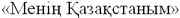 Летопись современного Казахстана начинается с 16 декабря 1991 года. В этот день Казахстан объявил себя Независимым суверенным государством. 20 лет тому назад, обретя свою независимость, Казахстан открыл новую веху в своей истории: окреп, достиг больших результатов в своем развитии. О нас знает весь мир, а недавно наши казахстанцы ещё раз напомнили всему миру о своей Родине.Это было на олимпиаде Лондона –победа казахстанцев.Когда награждали победителей, поднимался государственный флаг и звучал государственный гимн.С волненьем мы - казахстанцы переживали за наших соотечественников-олимпийцев. Победы наших спортсменов свершались ради своей страны. И именно в момент награждения победителей, когда  самые главные символы государства поднимались в высь, душа каждого казахстанца переполнялась гордостью за нашу страну. И хочется отметить, что  государственные  символы нашей страны не раз звучали и демонстрировались на весь мир, повышая статус государства на международном уровне. Нашей сборной было занято 12 место. Это очень высокий показатель для молодого государства. Но тем не менее наши государственные символы теперь знакомы всему миру, а мы же  с вами должны знать их историю возникновения, значение, чтить и уважать. ФизминуткаЯ предлагаю проверить свои знания по данной теме, поучаствовав в  викторине  «Патриот» .(ответы даны на доске, найти правильные)Как называется песня, Ставшая гимном РК? – «Менің Қазақстаным»Что является символом кочевой цивилизации – отчего дома, Родины, Общего дома? - ШаныракЧто означает силуэт орла на государственном флаге РК? - Свобода, непокорность, чувство достоинства, мужества, широта души и чистота помыслов народов, проживающих в РКСколько лет новой столице РК: 10 летЧто является символом олицетворения счастья и богатства на флаге? - Изображение солнцаКак называется высшая точка завершения герба? - ЗвездаНазовите атрибутику государственности, символы… - герб, флаг, гимнОдин из авторов слов государственного гимна… - НазарбаевЧто представляет собой государственный флаг РК? Прямоугольное полотнище голубого цвета.Какими словами начинается гимн РК? Алтын күн аспаны,
Алтын дән даласы,Какая надпись находится в нижней части герба РК? - Казахстан1  Почему наш государственный флаг именно голубого цвета?2 Какие традиции существуют при исполнении гимна, для чего?3 Почему герб считается главным символом страны?4  Как нужно обращаться с государственными символами? Для чего нужно ценить и уважать государственные символы ?( ответы детей)А вот как отвечает глава нашей страны:«С ними мы преисполняемся чувством гордости за нашу страну. С ними мы ощущаем себя единой неразлучной семьёй, с ними нас признают, и приветствуют во всём мире»Ребята, вы должны помнить, что каждый гражданин нашей страны должен стараться для того, чтобы ещё больше поднять статус нашего государства, и вы, хотя ещё и маленькие, можете внести большой вклад для процветания нашей  Родины . На память о классном часе раздаются логотипы 20-летия Государственной символики Казахстана.Сегодня 1 сентября, вы впервые пришли в школу.    Давайте поиграем в гороскоп. Вытягивайте НОМЕРА ответов на мои вопросы.Что тебя ждет в новом учебном году?1. Вы – яркая незаурядная личность.2. Для этого класса вы слишком интеллигентны.3. Надеемся, что ты в этом году будешь отличником.4. Лучшего трудоголика нам не найти.5. Вы заработаете репутацию самого аккуратного ученика.6. Твою тетрадь не стыдно будет и на выставку отправить.7. Тебе всегда можно будет доверить самое сложное поручение.8. Ты никогда не подведешь.9. тобой будет гордиться наш класс.10. ты никогда не забудешь учебник дома11. на уроке сиди тихо, а на перемене будь героем.12. ты можешь стать победителем на соревнованиях по бегу.13. Будь осторожен, есть вероятность, что зимой ты уйдешь домой в шубе и кроссовках после физкультуры.14 ты будешь самым аккуратным учеником15 твои учебники будут самыми аккуратными16 Никогда не путай перемену с уроком.17 ты будешь настоящим другом18 Может быть ты станешь помощником учителя19 твои родные будут гордиться твоими успехами в школе20 ты лучше всех будешь рассказывать стихи21Может быть, ты станешь лучшим ученикомЧТО О ТЕБЕ ДУМАЮТ ОДНОКЛАССНИКИ1. Мы за тобой, как за каменной стеной.2. Нам не жить друг без друга.3. ты настоящий друг.4. Конечно, ты не Ди Каприо, но тоже ничего.5. Доброта спасёт мир – эти слова о тебе.6. С тобой можно идти в разведку.7. Мы тебя уважаем, но ещё больше полюбим на контрольной работе.     Давайте выполним некоторые священные ритуалы, которые обязательно должны помочь вам в этом году хорошо учиться.ИТАК, ритуал № 1. "Очищение головы от дурных мыслей". Почешите голову обеими руками, затем сбросьте то, что пристало к вашим пальцам на землю, и так 3 раза!Ритуал № 2. Ритуал отказа от враждебных намерений. Пожалуйста, все, сидящие за партами парами, наступите одновременно друг другу на ногу. Вследствие этого священнодействия вам гарантировано избежание ссор и конфликтов друг с другом.Ритуал № 3. Ритуал обращения к Повелителю Пятёрок. Сейчас вы хором должны произнести священную фразу: "Икретяп ан ясьтичу учох!". Затем вскинуть вверх руки с растопыренными пальцами, которых, как известно, по пять на каждой руке, и которые также символизируют отметку "5".